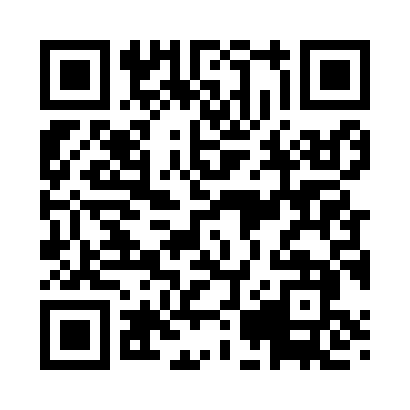 Prayer times for Owasco Hill, New York, USAMon 1 Jul 2024 - Wed 31 Jul 2024High Latitude Method: Angle Based RulePrayer Calculation Method: Islamic Society of North AmericaAsar Calculation Method: ShafiPrayer times provided by https://www.salahtimes.comDateDayFajrSunriseDhuhrAsrMaghribIsha1Mon3:465:321:105:148:4810:332Tue3:475:321:105:148:4810:333Wed3:485:331:105:148:4710:324Thu3:495:341:105:148:4710:325Fri3:505:341:115:148:4710:316Sat3:515:351:115:148:4610:307Sun3:525:361:115:148:4610:308Mon3:535:361:115:148:4610:299Tue3:545:371:115:148:4510:2810Wed3:555:381:115:148:4510:2711Thu3:565:391:115:148:4410:2612Fri3:575:391:125:148:4410:2613Sat3:585:401:125:148:4310:2514Sun4:005:411:125:148:4210:2415Mon4:015:421:125:148:4210:2216Tue4:025:431:125:148:4110:2117Wed4:035:441:125:148:4010:2018Thu4:055:441:125:148:4010:1919Fri4:065:451:125:148:3910:1820Sat4:075:461:125:138:3810:1621Sun4:095:471:125:138:3710:1522Mon4:105:481:125:138:3610:1423Tue4:125:491:125:138:3510:1224Wed4:135:501:125:128:3410:1125Thu4:145:511:125:128:3310:1026Fri4:165:521:125:128:3210:0827Sat4:175:531:125:118:3110:0728Sun4:195:541:125:118:3010:0529Mon4:205:551:125:118:2910:0430Tue4:225:561:125:108:2810:0231Wed4:235:571:125:108:2710:00